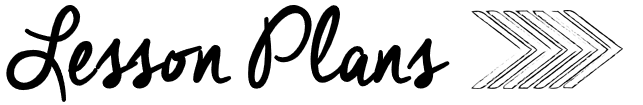 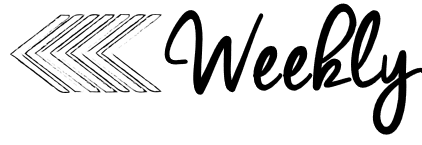 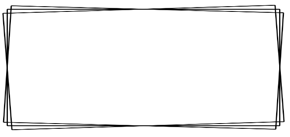 AMMondayTuesdayWednesdayThursdayComputersMusicComputersMusicPoetryTitle:   I’m a Little Flower PotPoem IntroductionRead poem on SmartBoard Standards:  RF K.1a, RF K.1cTitle:  I’m a Little Flower PotID lettersStandards:  RF K.1a, RF K.1cTitle:  I’m a Little Flower PotID Sight WordsStandards: RF K.1a, RF K.1cTitle:  I’m a Little Flower PotIllustrate PoemsStandards: RF K.1a, RF K.1cKinder phonicsWord Work:Introduce words – some, sawPhonemic Awareness:Adding/Deleting SoundsKinderPhonics:Long a (a_e)Identifying sounds in wordsSOR Practice SheetDecodable -The CakeStandards:  RF K.1d, RF.K.2 RF K.3Word Work:Cheer Words – some, sawAdd to the word wallPhonemic Awareness:Adding/Deleting SoundsKinderPhonics:Long a (a_e)Word Mapping with blendsSOR HCStandards:  RF K.1d, RF.K.2 RF K.3Word Work:Cheer Words from Word WallPhonemic Awareness:Adding/Deleting SoundsKinderPhonicsLong i (i_e)Identifying sounds in wordsSOR Practice SheetDecodable -Nate is FiveStandards:  RF K.1d, RF.K.2 RF K.3Word Work:Sight Word GamePhonemic Awareness:Adding/Deleting SoundsKinderPhonics:Long i (i_e)Word Mapping with blendsSOR HCStandards:  RF K.1d, RF.K.2 RF K.3Kinder literacyMain Close Read: Seed to PlantSkills Focus:  Read Aloud for Enjoyment (minimal stops)Essential Questions – Turn and ShareIndependent Practice:Capture THIS and THATCC Standards:  R.F.K2, RL.K.1, RL.K.3, RL, K.4, RL.K.7, RL.K.9Main Close Read: Seed to PlantSkills Focus:  Vocabulary – DiscussHave students illustrate/write definitionsRead and stop to discussIndependent Practice:Listen & DrawCC Standards:  R.F.K2, RL.K.1, RL.K.3, RL, K.4, RL.K.7, RL.K.9Main Close Read:  Seed to PlantSkills Focus:  Text Dependent QuestionsLabel the Parts of a PlantIndependent Practice:Label ItCC Standards R.F.K2, RL.K.1, RL.K.3, RL, K.4, RL.K.7, RL.K.9Main Close Read: Seed to PlantSkills Focus:  Review Parts of a plantDiscuss the life cycle of a plantComplete plant life cycleIndependent Practice:Plant Life CycleCC Standards:  R.F.K2, RL.K.1, RL.K.3, RL, K.4, RL.K.7, RL.K.9Guided readingStudents Select CentersGuided Reading GroupsStudents Select CentersGuided Reading GroupsStudents Select CentersGuided Reading GroupsStudents Select CentersGuided Reading GroupsPMMondayTuesdayWednesdayThursdayGuided mathLesson Focus:  Lesson 12.1/12.2Addition StoriesTable Materials:Addition Words Poster (#2)Addition Story Mat (#3)CubesLesson Activities: Solving Addition StoriesStandards  K.OA.1, K.OA.2a, K.OA.2b, K.OA.3, K.OA.4, K.OA.5Lesson Focus:  Lesson 12.3/12.4Solving for the UnkownTable Materials:Number Bond Board #7Cubes/CountersLesson Activities: Using a number bond to solve for the unknown in a storyStandards  K.OA.1, K.OA.2a, K.OA.2b, K.OA.3, K.OA.4, K.OA.5Lesson Focus:  Lesson 12.5/12.6Subtraction StoriesTable Materials:Subtraction Words 8Story Mat #3Cubes/CountersLesson Activities: ID subtraction wordsTell stories and have students ID subtraction words and write equationsStandards  K.OA.1, K.OA.2a, K.OA.2b, K.OA.3, K.OA.4, K.OA.5Lesson Focus:  Lesson 12.7Writing Subtraction StoriesTable Materials:Math Talk Image #11Equation Cards #10Lesson Activities: Writing subtraction sentences for the ImageStandards  K.OA.1, K.OA.2a, K.OA.2b, K.OA.3, K.OA.4, K.OA.5SpecialsP EKinder Social SkillsBig Ideas VideosP ERest TimeKinder writingMini–Lesson: Using DetailsWriting & Conferencing:Illustrate, Label, & Meet w/ TeacherStandards:  W.K.3, W.K.1.3Mini–Lesson: Using DetailsWriting & Conferencing:Illustrate, Label, & Meet w/ TeacherStandards:  W.K.3, W.K.1.3Mini–Lesson: Using DetailsWriting & Conferencing:Illustrate, Label, & Meet w/ TeacherStandards:  W.K.3, W.K.1.3Mini–Lesson: Using DetailsWriting & Conferencing:Illustrate, Label, & Meet w/ TeacherStandards:  W.K.3, W.K.1.3 Kinder social studies / Mystery ScienceUnit of Study:   Living & Non-Living ThingsMaterials:Mystery Science OnlineLesson/Activities: How do animals make their homes in the forest? (Mystery #4)LibraryUnit of Study:   Living & Non-Living ThingsMaterials:Mystery Science OnlineLesson/Activities: How do plants and trees grow? (Mystery 5)CounselingMrs. Kludt